คู่มือการปฏิบัติงาน Work Manual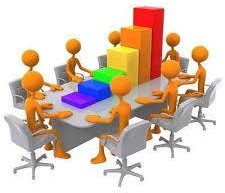 งานการเจ้าหน้าที่ ฝ่ายอำนวยการ  สำนักปลัดเทศบาลตำบลจันจว้าอำเภอแม่จัน  จังหวัดเชียงรายคำนำคู่มือปฏิบัติงานถือว่าเป็นคู่มือที่เป็นประโยชน์ต่อผู้ปฏิบัติงานเป็นอย่างยิ่ง ซึ่งจะสามารถท าให้ ผู้ปฏิบัติงานหลักและผู้ปฏิบัติงานร่วมได้รู้ขึ้นตอนการปฏิบัติงาน รวมทั้งได้ปรับปรุงขั้นตอนการปฏิบัติงานให้ เหมาะสมอยู่ตลอดเวลา และยังสามารถช่วยให้ทราบระยะเวลา เครื่องมือ อุปกรณ์ที่จ าเป็นต่อการปฏิบัติงาน นอกจากนี้ การมีคู่มือปฏิบัติงานยังจะช่วยท าให้ผู้ปฏิบัติงานสามารถปฏิบัติงานทดแทนกันได้ และยังจะเป็น ประโยชน์ต่อการเผยแพร่ให้ผู้ใช้บริการทราบขั้นตอนการปฏิบัติงาน จนสามารถเลือกใช้บริการได้อย่างสะดวก และชัดเจนคู่มือปฏิบัติงานฉบับนี้กองการเจ้าหน้าที่ได้พัฒนาริเริ่มขึ้นจากความร่วมมือของบุคลากร ทุกคนของกองการเจ้าหน้าที่รวบรวมจากความรู้และประสบการณ์ในการท างานประกอบกับข้อระเบียบ กฎหมายที่เกี่ยวข้องร่วมกันด าเนินการให้มีเนื้อหาสาระที่ส าคัญ ๆ กระชับ เข้าใจง่าย และเป็นปัจจุบัน ถือเป็น ผลงานที่เป็นประโยชน์ต่อการปฏิบัติงานเป็นอย่างยิ่ง จึงขอขอบคุณบุคลากรทุกท่านที่ได้ร่วมมือร่วมใจกันจัดท า คู่มือนี้ไว้ ณ ที่นี้ แต่อย่างไรก็ตามสมควรที่จะมีการแก้ไขปรับปรุงเพิ่มเติมหรือจักเป็นคู่มือที่เหมาะสมต่อภารกิจ ของกองการเจ้าหน้าที่ต่อไปอย่างต่อเนื่องในอนาคตจึงหวังเป็นอย่างยิ่งว่าคู่มือเล่มนี้จะเป็นแนวทางการปฏิบัติงานแก่ผู้ปฏิบัติงานให้มี ประสิทธิภาพยิ่งขึ้น ผู้บริหารทุกระดับพร้อมผู้รับบริการในด้านต่าง ๆ ของกองการเจ้าหน้าที่มีความรู้ ความเข้าใจในกระบวนการท างานของกองการเจ้าหน้าที่ได้ดียิ่งขึ้นสารบัญหน้าค าน า	กสารบัญ	ขบทที่ ๑ บทน าสารบัญ (ตอ)หน้า๓.๒ ฝ่ายส่งเสริมและพัฒนาบุคลากร	๓๕-การฝึกอบรมบุคลากร (หลักสูตรที่จัดส่งบุคลากรเข้าร่วมกับส่วนราชการอื่น) 	๓๖-การฝึกอบรมบุคลากร (หลักสูตรที่ อบจ.เชียงราย ด าเนินการเองหลังจากบรรจุ	๓๗เข้าแผนพัฒนาข้าราชการ)-การเลื่อนและแต่งตั้งข้าราชการองค์การบริหารส่วนจังหวัดให้ด ารงต าแหน่งที่สูงขึ้นใน 	๓๘ระดับควบขั้นต้นและควบขั้นสูง-การเลื่อนและแต่งตั้งข้าราชการองค์การบริหารส่วนจังหวัดให้ด ารงต าแหน่งที่สูงขึ้น 	๓๙ส าหรับต าแหน่งที่ก าหนดเป็นต าแหน่งผู้ปฏิบัติงานที่มีประสบการณ์-การเลื่อนและแต่งตั้งข้าราชการองค์การบริหารส่วนจังหวัดให้ด ารงต าแหน่งที่สูงขึ้น 	๔๐นอกระดับควบในสายงานวิทยาศาสตร์และเทคโนโลยี-การปรับปรุงต าแหน่งก าหนดต าแหน่งการเลื่อนและแต่งตั้งข้าราชการองค์การบริหาร 	๔๑ส่วนจังหวัดให้ด ารงต าแหน่งในระดับที่สูงขึ้นส าหรับต าแหน่งที่ก าหนดเป็นต าแหน่งผู้ปฏิบัติงานที่มี ประสบการณ์-ขั้นตอนการก าหนดประโยชน์ตอบแทนอื่นเป็นกรณีพิเศษส าหรับข้าราชการ ลูกจ้างประจ า	๔๒ พนักงานจ้างตามภารกิจและพนักงานจ้างทั่วไป-การขอเครื่องราชอิสริยาภรณ์	๔๔-การขอมีบัตรประจ าตัวข้าราชการ/ผู้รับบ าเหน็จ บ านาญ	๔๕-การขอมีบัตรลูกจ้างประจ า	๔๖-การขอมีบัตรรับรองการแต่งตั้ง (ผู้ช่วยผู้บริหารท้องถิ่น และผู้ช่วยประธานสภาท้องถิ่น) 	๔๗-การประเมินประสิทธิภาพประสิทธิผลการปฏิบัติงานของข้าราชการ ลูกจ้างประจ า	๔๘และพนักงานจ้าง-การเลื่อนขั้นเงินเดือนข้าราชการ ข้าราชการครูและบุคลากรทางการศึกษา ลูกจ้างประจ า	๕๐และพนักงานจ้าง-การประเมินผลการปฏิบัติงานและการเลื่อนค่าตอบแทนพนักงานจ้าง	๕๒-การคัดเลือกต าแหน่งที่มีเหตุพิเศษต าแหน่งนิติกร (พ.ต.ก.)	๕๔-ขั้นตอนการเตรียมความพร้อมและพัฒนาอย่างเข้มครูผู้ช่วย 	๕๖-การรับนักศึกษาฝึกประสบการณ์วิชาชีพ 	๕๗-ขั้นตอนการเสนอแฟ้มต่อผู้บริหารของกองการเจ้าหน้าที่	๕๘๓.๓ ฝ่ายวินัยและส่งเสริมคุณธรรม	๕๙-งานเลขานุการการประชุม ก.จ.จ.เชียงราย 	๖๐-การประชุม ก.จ.จ. 	๖๑-งานเบิกจ่ายค่าตอบแทน ก.จ.จ.	๖๒-การลาพักผ่อน	๖๕-การลาป่วย	๖๖-การลากิจส่วนตัว	๖๗-การเบิกจ่ายค่าตอบแทนการปฏิบัติงานนอกเวลาราชการ	๖๘-การเบิกจ่ายค่าตอบแทนคณะกรรมการในการสอบแข่งขัน สอบคัดเลือก 	๖๙สารบัญ (ต่อ)หน้าภาคผนวก-ขั้นตอนการด าเนินการทางวินัย	๗๐-กรณีมีมูลว่ากระท าผิดวินัยอย่างไม่ร้ายแรง 	๗๑-กรณีมีมูลกระท าผิดวินัยอย่างร้ายแรง	๗๒-กระบวนการสอบสวน	๗๓-การอุทธรณ์	๗๔-การร้องทุกข์	๗๕-ป ระก าศ อ งค์ ก ารบ ริ ห ารส่ วน จั งห วัด เชี ย งราย ล งวัน ที่	๒ ๒	กั น ย าย น	๒ ๕ ๕ ๗เรื่อง การจัดตั้งกองการเจ้าหน้าที่เป็นส่วนราชการในโครงสร้างการบริหารขององค์การบริหารส่วนจังหวัด เชียงราย-ค าสั่งองค์การบริหารส่วนจังหวัดเชียงราย ที่ ๓๐๓/๒๕๕๗ ลงวันที่ ๒๕ กุมภาพันธ์ ๒๕๕๗ เรื่อง แต่งตั้งคณะกรรมการพิจารณากลั่นกรองการรับโอนข้าราชการองค์การบริหารส่วนจังหวัด พนักงานส่วน ท้องถิ่นอื่น และข้าราชการประเภทอื่น มาด ารงต าแหน่งข้าราชการองค์การบริหารส่วนจังหวัด และการย้าย ข้าราชการองค์การบริหารส่วนจังหวัด ผู้ด ารงต าแหน่งหนึ่งไปแต่งตั้งให้ด ารงต าแหน่งอีกต าแหน่งหนึ่ง และการย้ายฝ่าย ย้ายสังกัดกองภายในองค์การบริหารส่วนจังหวัดเชียงราย-ป ระ ก าศ อ งค์ ก ารบ ริห าร ส่ ว น จั งห วัด เชี ย งร าย ล งวัน ที่ ๒๖ กุ ม ภ าพั น ธ์ ๒ ๕ ๕ ๘ เรื่อง การก าหนดจ านวนครั้งการลาและจ านวนวันมาท างานสายของข้าราชการ ลูกจ้างประจ า และพนักงาน จ้าง องค์การบริหารส่วนจังหวัดเชียงราย๑.๑ ความเป็นมาและความส าคัญบทที่ ๑บทน าด้วยองค์การบริหารส่วนจังหวัดเชียงราย  ได้ประกาศจัดตั้งกองการเจ้าหน้าที่เป็นส่วนราชการ ในโครงสร้างการบริหารขององค์การบริหารส่วนจังหวัดเชียงราย เมื่อวันที่ ๒๒ กันยายน ๒๕๔๗ ซึ่งลักษณะงาน ของกองการเจ้าหน้าที่เป็นงานที่ซับซ้อน มีหลายขั้นตอนและเกี่ยวข้องกับบุคลากรขององค์การบริหาร ส่วนจังหวัดเชียงรายทุกคน การปฏิบัติงานที่ผ่านมาผู้ปฏิบัติงานใช้วิธีศึกษาจากข้อระเบียบหนั งสือสั่งการ และการบอกต่อกันมาจากผู้ปฏิบัติงานคนก่อน ไม่ได้จัดท าไว้เป็นลายลักษณ์อักษรรวบรวมไว้เป็นองค์ความรู้ใน องค์กร อีกทั้งผู้ปฏิบัติงานรายเดิมมีความประสงค์จะย้ายเปลี่ยนสายงานหรือย้ายสังกัดเพื่อหาประสบการณ์ใหม่ ในการท างาน ท าให้เกิดปัญหาในการปฏิบัติงานอาจเกิดความล่าช้าหรือไม่ครบถ้วนตามกระบวนการท างาน และจากการที่ส านักงานคณะกรรมการพัฒนาระบบราชการ (ส านักงาน ก.พ.ร.) ให้ส่วนราชการน าเกณฑ์ คุณภาพการบริหารจัดการภาครัฐ (Public Sector Management Quality Award : PMQA) มาใช้เป็น เครื่องมือในการผลักดันให้ส่วนราชการปรับปรุงองค์กรและยกระดับคุณภาพการบริหารจัดการภาครัฐสู่ระดับ มาตรฐานเทียบเท่าสากล โดยพัฒนาให้องค์กรภาครัฐมีกระบวนการท างาน และผลการปฏิบัติงานที่มี ประสิทธิภาพและประสิทธิผลดียิ่งขึ้น โดยมีเป้าหมายคือประโยชน์สูงสุดของประชาชน และประโยชน์สูงสุดของ ประเทศชาติดังนั้น เพื่อพัฒนารูปแบบ วิธีการบริหาร และกระบวนการท างานภายในกองการเจ้าหน้าที่ องค์การบริหารส่วนจังหวัดเชียงราย ให้เป็นไปตามแนวทางของส านักงานคณะกรรมการพัฒนาระบบราชการ และเพื่อให้สอดคล้องกับแนวทางการพัฒนาขององค์การบริหารส่วนจังหวัดเชียงรายและนโยบายขององค์การ บริหารส่วนจังหวัดเชียงราย ในการส่งเสริมและสร้างการบริหารกิจการบ้านเมืองที่ดี ในด้านการบริหารงาน บุคคลให้มีประสิทธิภาพ โปร่งใส ทันสมัย สนับสนุนการพัฒนาบุคลากรให้มีศักยภาพในการปฏิบัติหน้าที่ เพื่อเพิ่มประสิทธิภาพในการท างาน จึงได้จัดท าคู่มือการปฏิบัติงานส าหรับเป็นเครื่องมือส าคัญในการสร้าง มาตรฐานการปฏิบัติงาน เพื่อให้การท างานได้มาตรฐานเป็นไปตามเป้าหมายต่อไป๑.๒ วัตถุประสงค์ของการจัดท าคู่มือการปฏิบัติงาน๑. เพื่อให้การปฏิบัติงานในปัจจุบันเป็นมาตรฐานเดียวกัน๒. .ผู้ปฏิบัติงานทราบและเข้าใจว่าควรท าอะไรก่อนและหลัง๓. .ผู้ปฏิบัติงานทราบว่าควรปฏิบัติงานอย่างไร เมื่อใด กับใคร๔. เพื่อให้การปฏิบัติงานสอดคล้องกับนโยบาย วิสัยทัศน์ ภารกิจ และเป้าหมายขององค์กร๕. .เพื่อให้ผู้บริหารติดตามงานได้ทุกขั้นตอน๖. เป็นเครื่องมือในการฝึกอบรม๗. .ใช้เป็นเอกสารอ้างอิงในการท างาน๘. .ใช้เป็นสื่อในการประสานงาน๑.๓ ประโยชน์ของการจัดท าคู่มือปฏิบัติงานและผลที่คาดว่าจะได้รับ๑.เป็นการยกระดับองค์กร๒. เพิ่มประสิทธิภาพการปฏิบัติงาน ท าให้ผู้ปฏิบัติงานไม่เกิดความสับสน๓. สร้างมาตรฐานเดียวกัน๔. ลดความซ้ าซ้อนในการปฏิบัติงาน หรือข้อผิดพลาดจากการท างานที่ไม่เป็นระบบ๕. แก้ปัญหาหรือลดความขัดแย้งที่อาจเกิดขึ้นในการท างาน๖. สามารถประหยัดงบประมาณในการฝึกอบรม เมื่อใช้คู่มือเพื่อการสอนงาน ช่วยองค์กรประหยัด เพราะการมีคู่มือท าให้การปฏิบัติงานผิดพลาดน้อย ได้งานที่มีคุณภาพตามที่ก าหนด๗. สามารถใช้เพื่อประเมินผลการปฏิบัติงาน (Performance Review) ของข้าราชการ และพนักงาน จ้าง ช่วยในการจัดท า Check List เพื่อใช้ในการควบคุมการปฏิบัติงานให้มีคุณภาพเสมอ๘. แต่ละหน่วยส่วนราชการในองค์การบริหารส่วนจังหวัดเรียนรู้งานซึ่งกันและกัน๙. บุคลากรหรือเจ้าหน้าที่สามารถท างานแทนกันได้๑๐. ช่วยให้เกิดความสม่ าเสมอในการปฏิบัติงาน ผู้ปฏิบัติงานสามารถเริ่มปฏิบัติงานได้อย่างถูกต้อง และรวดเร็วเมื่อมีการโยกย้ายต าแหน่งงาน๑๑. ช่วยเสริมสร้างความมั่นใจในการท างาน๑๒. ช่วยลดการตอบค าถาม/ลดเวลาการสอนงาน/ช่วยให้การท างานเป็นมืออาชีพ๑๓. ช่วยในการออกแบบระบบงานใหม่และปรับปรุงงานบทที่ ๒ข้อมูลพื้นฐานกองการเจ้าหน้าที่ภารกิจตามกรอบโครงสร้างการแบ่งส่วนราชการตามประกาศองค์การบริหารส่วนจังหวัดเชียงราย เรื่อง การจัดตั้งกองการเจ้าหน้าที่เป็นส่วน ราชการในโครงสร้างการบริหารขององค์การบริหารส่วนจังหวัดเชียงราย ลงวันที่ ๒๒ กันยายน ๒๕๔๗ กองการเจ้าหน้าที่ องค์การบริหารส่วนจังหวัดเชียงราย มีผู้อ านวยการกองการเจ้าหน้าที่ (ระดับ ๘) เป็นผู้บังคับบัญชาและรับผิดชอบในการปฏิบัติราชการ โดยมีการแบ่งส่วนราชการภายใน ออกเป็น ๓ ฝ่าย ดังนี้๑. ฝ่ายสรรหาและบรรจุแต่งตั้ง (ระดับ ๗)๒. ฝ่ายส่งเสริมและพัฒนาบุคลากร (ระดับ ๗)๓. ฝ่ายวินัยและส่งเสริมคุณธรรม (ระดับ ๗)ตามแผนอัตราก าลังข้าราชการองค์การบริหารส่วนจังหวัดเชียงราย ๓ ปี (ปีงบประมาณ ๒๕๕๘ - ๒๕๖๐) ได้ก าหนดอ านาจหน้าที่ความรับผิดชอบให้ฝ่ายต่างๆ ดังนี้๑. ฝ่ายสรรหาและบรรจุแต่งตั้ง มีหน้าที่ความรับผิดชอบเกี่ยวกับงานการเจ้าหน้าที่ ข้าราชการลูกจ้างประจ า และพนักงานจ้าง งานการสอบ งานบรรจุแต่งตั้ง งานการโอนย้ายการรับโอน งานถ่ายโอน บุคลากร งานประสานส่วนราชการอื่นและส่วนราชการท้องถิ่นอื่นที่ เกี่ยวข้องและที่ได้รับมอบหมาย โดยก าหนดหน้าที่ความรับผิดชอบ ดังนี้- งานสอบแข่งขัน สอบคัดเลือก การคัดเลือก การย้าย การโอน การรับโอนข้าราชการ อบจ. และข้าราชการครู- งานตรวจสอบประวัติและวุฒิการศึกษาของพนักงานจ้าง อบจ.ที่บรรจุและแต่งตั้งใหม่- งานข้าราชการ ลูกจ้าง พนักงานจ้างลาออก- งานคัดเลือกข้าราชการ อบจ. เพื่อเปลี่ยนสายงานผู้ปฏิบัติเป็นสายงานผู้บริหาร- งานคัดเลือกข้าราชการ อบจ. เพื่อแต่งตั้งให้ด ารงต าแหน่งในระดับที่สูงขึ้นส าหรับต าแหน่งบริหาร- งานสรรหาและคัดเลือกบุคคลเป็นพนักงานจ้าง- งานแผนอัตราก าลัง การจัดตั้งส่วนราชการและการปรับปรุงส่วนราชการ- งานการก าหนดต าแหน่งและการปรับปรุงก าหนดต าแหน่งข้าราชการ อบจ. ข้าราชการครูอบจ. ลูกจ้างประจ า และพนักงานจ้าง- งานบันทึก แก้ไข เปลี่ยนแปลง ข้อมูลสารสนเทศบุคลากร- งานให้บริการข้อมูลสารสนเทศบุคลากร- งานจัดท าทะเบียนประวัติคอมพิวเตอร์- งานการคัดเลือกลูกจ้างประจ าให้ด ารงต าแหน่งที่สูงขึ้น- งานบรรจุและแต่งตั้งข้าราชการ อบจ. ข้าราชการครู อบจ. และพนักงานจ้าง- งานการทดลองปฏิบัติหน้าที่ราชการข้าราชการ อบจ.- งานการต่อสัญญาจ้างของพนักงานจ้าง- งานควบคุม ตรวจสอบ แก้ไข เปลี่ยนแปลงข้อมูลในทะเบียนประวัติและข้อมูล อัตราก าลังข้าราชการ อบจ. ข้าราชการครู อบจ. ลูกจ้างประจ า และพนักงานจ้าง- งานการขอลาออกจากราชการ และเกษียณอายุราชการ- งานการหารือ/ตอบข้อหารือ และให้ค าปรึกษาแนะน าด้านการบริหารงานบุคคล- งานควบคุม จัดเก็บ กฎหมาย กฎระเบียบ และหนังสือสั่งการต่าง ๆ- งานอื่น ๆ ที่เกี่ยวข้องตามที่ได้รับมอบหมาย๒. ฝ่ายส่งเสริมและพัฒนาบุคลากร มีหน้าที่รับผิดชอบเกี่ยวกับการส่งเสริมและพัฒนา บุคลากร งานการจัดท าแผนพัฒนาบุคลากร งานฝึกอบรมสัมมนาข้าราชการ ลูกจ้างประจ า และพนักงาน จ้าง ข้าราชการครู และบุคลากรทางการศึกษา งานการเลื่อนระดับเลื่อนขั้นเงินเดือน งานการเพิ่มค่าจ้าง ลูกจ้างประจ า งานสิทธิสวัสดิการต่างๆ ของบุคลากรในสังกัด งานบ าเหน็จบ านาญ งานบัตรประจ าตัวบุคลากร งานออกหนังสือรับรองบุคคล งานเสนอขอเครื่องราชอิสริยาภรณ์ และประกาศเกียรติคุณบุคลากร งานการให้ ทุนการศึกษาของบุคลากร งานควบคุมเวลาการปฏิบัติราชการ และงานอื่นๆ ที่เกี่ยวข้องและได้รับมอบหมาย โดยก าหนดหน้าที่ความรับผิดชอบ ดังนี้- งานแผนพัฒนาบุคลากร- งานการจัดฝึกอบรม การประชุม สัมมนา ศึกษาดูงาน- งานส่งเสริมการศึกษาต่อและการจัดส่งเจ้าหน้าที่เข้ารับการฝึกอบรม- งานติดตามและประเมินผลการพัฒนาบุคลากร- งานการเลื่อนระดับข้าราชการ อบจ.- งานการเลื่อนขั้นเงินเดือน/ค่าจ้าง/ค่าตอบแทน ข้าราชการ อบจ. ข้าราชการครู อบจ. ลูกจ้างประจ า และพนักงานจ้าง- งานการปรับอัตราเงินเดือน/ค่าจ้าง/ค่าตอบแทน เงินประจ าต าแหน่ง และเงินเพิ่มอื่นๆ ที่เกี่ยวเนื่องกับการเลื่อนขั้นเงินเดือน- งานจัดท าบัญชีถือจ่ายเงินเดือนข้าราชการครู อบจ.- งานประโยชน์ตอบแทนอื่น- งานสวัสดิการข้าราชการ ลูกจ้างประจ า พนักงานจ้าง ที่ได้รับอุบัติเหตุและเสียชีวิต- งานประเมินประสิทธิภาพและประสิทธิผลการปฏิบัติงานข้าราชการ อบจ. ข้าราชการครู อบจ. ลูกจ้างประจ าและพนักงานจ้าง- งานจัดท าบัตรประจ าตัวเจ้าหน้าที่ของรัฐ- งานการออกหนังสือรับรองบุคคล- งานการขออนุญาตเดินทางไปราชการ- งานการรายงานกรณีบุคลากรของ อบจ. เชียงราย เดินทางออกจากราชอาณาจักรไทย ตามระเบียบ ประกาศก าหนด- งานการออกค าสั่ง ประกาศ เกี่ยวกับการบริหารงานและการปฏิบัติงาน- งานเตรียมความพร้อมและพัฒนาอย่างเข้มครูผู้ช่วยเข้าสู่ต าแหน่งครู- งานประเมินผลงานเพื่อให้มีหรือเลื่อนวิทยฐานะข้าราชการครู อบจ.- งานการขอรับพระราชทานเครื่องราชอิสริยาภรณ์และการยกย่องเชิดชูเกียรติ- งานเกี่ยวกับการจัดท าแผนพัฒนา ๓ ปี ข้อบัญญัติงบประมาณรายจ่ายประจ าปี/เพิ่มเติม แผนด าเนินการ การควบคุมการเบิกจ่ายเงินงบประมาณ และการรายงานผลการปฏิบัติงานของกอง- งานจัดท าบันทึกข้อตกลงการปฏิบัติราชการ- งานควบคุม จัดเก็บ กฎหมาย กฎระเบียบ และหนังสือสั่งการต่าง ๆ- งานอื่น ๆ ที่เกี่ยวข้องตามที่ได้รับมอบหมาย๓. ฝ่ายวินัยและส่งเสริมคุณธรรม มีหน้าที่รับผิดชอบเกี่ยวกับงานสอบสวน งานสอบวินัย งานร้องทุกข์ร้องเรียน งานเลขานุการ ก.จ.จ. งานความรับผิดชอบทางละเมิดของบุคลากร งานบริหารทั่วไป และธุรการของกอง งานส่งเสริมคุณธรรมจริยธรรมเพื่อให้เป็นไปตามหลักการบริหารกิจการบ้านเมืองที่ดี ให้เกิดความผาสุกและความเป็นอยู่ที่ดีของประชาชน ความสงบสุขปลอดภัยของสังคมส่วนรวมตลอดจน ประโยชน์สูงสุดของประเทศ และงานอื่นๆ ที่เกี่ยวข้องและได้รับมอบหมาย โดยก าหนดหน้าที่ความรับผิดชอบ ดังนี้- งานด าเนินการทางวินัย- งานการท าส านวนไต่สวน ส านวนการสอบสวนทางวินัย- งานตรวจสอบหรือการสืบสวน การสอบสวน การแสวงหาข้อเท็จจริง- งานการอุทธรณ์และการร้องทุกข์- งานการพิจารณา และตรวจสอบค าอุทธรณ์ หรือค าโต้แย้ง- งานท าส านวนสอบสวน สืบสวน จากการร้องเรียน ร้องทุกข์ ของบุคลากรในสังกัดองค์การ บริหารส่วนจังหวัดเชียงราย- งานคณะอนุกรรมการพิจารณาด าเนินการทางวินัยและการให้ออกจากราชการ- งานคณะอนุกรรมการพิจารณาอุทธรณ์และการร้องทุกข์- งานประมวลจริยธรรม- งานเสริมสร้างวินัยคุณธรรมและจริยธรรม- งานคณะกรรมการประมวลจริยธรรม- งานทะเบียนประวัติของผู้ถูกด าเนินการทางวินัย- งานควบคุม กฎหมาย กฎระเบียบ และหนังสือสั่งการเกี่ยวกับงานวินัยและเสริมสร้าง คุณธรรมและอื่น ๆ ที่เกี่ยวข้อง- งานเลขานุการ ก.จ.จ.- งานการหารือข้อราชการด้านการบริหารงานบุคคลตามมติ ก.จ.จ.เชียงราย- งานการจัดท าประกาศหลักเกณฑ์ และเงื่อนไขเกี่ยวกับการบริหารงานบุคคลตามที่ ส านักงาน ก.จ. ก าหนด- งานการบริหารงานบุคคลข้าราชการครู และบุคลากรทางการศึกษาอื่นๆ ที่มิได้ก าหนดไว้และพนักงานจ้าง- งานวางระบบควบคุมภายในของกอง- งานควบคุม ตรวจสอบการปฏิบัติราชการและการลาของข้าราชการ อบจ. ลูกจ้างประจ า- งานตรวจสอบ ควบคุมการปฏิบัติราชการและการลาของกอง- งานบริหารทั่วไปและธุรการของกอง- งานพัสดุ ครุภัณฑ์ และการขอเบิกจ่ายเงินของกอง- งานอื่นๆ ที่เกี่ยวข้องและได้รับมอบหมายโครงสร้างอัตราก าลังกองการเจ้าหน้าที่๘๓.๑ ฝ่ายสรรหาและบรรจุแต่งตั้งบทที่ ๓ขั้นตอนการปฏิบัติงานฝ่ายสรรหาและบรรจุแต่งตั้งได้รวบรวบกระบวนการปฏิบัติงานได้จ านวน ๒๐ กระบวนงานประกอบด้วย๑) การรับโอนข้าราชการ๒)  การสรรหาผู้ด ารงต าแหน่งบริหาร๓) การสอบคัดเลือกผู้อ านวยการสถานศึกษา/รองผู้อ านวยการสถานศึกษา๔) งานบรรจุบุคคลเข้ารับราชการ๕)  งานให้ย้ายข้าราชการ๖)  งานให้โอนข้าราชการ๗)  งานตรวจสอบวุฒิการศึกษาของข้าราชการบรรจุใหม่๘)  งานตรวจสอบประวัติบุคคลของข้าราชการบรรจุใหม่๙)  งานทะเบียนประวัติ๑๐) การสรรหาพนักงานจ้าง๑๑) งานต่อสัญญาจ้าง๑๒) การออกจากราชการ๑๓) การออตามกฎหมายว่าด้วยบ าเหน็จบ านาญ๑๔)  ข้าราชการ/ลูกจ้างประจ า เกษียณอายุราชการ๑๕) การลาออก๑๖) การให้ออก๑๗) ขอรับเงินบ าเหน็จ/บ านาญของข้าราชการ๑๘) ขอรับเงินบ าเหน็จ/บ านาญของลูกจ้างประจ า๑๙) ข้าราชการ/พนักงานจ้าง (พนักงานจ้างตามภารกิจ) ลาออกจากราชการ๒๐) พนักงานจ้าง (พนักงานจ้างทั่วไป) ลาออกจากราชการขั้นตอนการรับโอนข้าราชการประเภทอื่นมาด ารงต าแหน่งข้าราชการองค์การบริหารส่วนจังหวัดเชียงรายมาด ารงต าแหน่งข้าราชการองค์การบริหารส่วนจังหวัดเชียงราย....ประกาศ ก.จ.จ.เชียงราย ลงวันที่ ๕ เมษายน ๒๕๔๘ เรื่องหลักเกณฑ์และเงื่อนไข เกี่ยวกับการบริหารงานบุคคลของ อบจ. (ฉบับที่ ๑๕) พ.ศ.๒๕๔๘ ข้อ ๑๕๒....ประกาศ ก.จ.จ.เชียงราย ลงวันที่ ๕ เมษายน ๒๕๔๘ เรื่องหลักเกณฑ์และเงื่อนไข เกี่ยวกับการบริหารงานบุคคลของ อบจ. (ฉบับที่ ๑๕) พ.ศ.๒๕๔๘ ข้อ ๑๕๒ (๒)....ประกาศ ก.จ.จ.เชียงราย ลงวันที่ ๒๐ เมษายน ๒๕๔๘ เรื่องหลักเกณฑ์และเงื่อนไข เกี่ยวกับการคัดเลือกส าหรับข้าราชการ อบจ. (ฉบับที่ ๒) พ.ศ.๒๕๕๒ ข้อ ๑๖๐ (๑)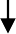  การสอบคัดเลือกผู้ด ารงต าแหน่งบริหาร/ผอ.สถานศึกษา/รอง ผอ.สถานศึกษา ระเบียบที่เกี่ยวข้อง(๑) ประกาศ ก.จ.จ.เชียงราย ลงวันที่ ๕ เมษายน ๒๕๔๘ เรื่อง หลักเกณฑ์และเงื่อนไขเกี่ยวกับการบริหารงานบุคคล ขององค์การบริหารส่วนจังหวัด (ฉบับที่ ๑๕) พ.ศ.๒๕๔๘ ข้อ ๑๕๒(๒) ประกาศ ก.จ.จ.เชียงราย ลงวันที่ ๓๑ พฤษภาคม ๒๕๔๙ เรื่อง ก าหนดหลักเกณฑ์เกี่ยวกับการบริหารงานบุคคล ข้าราชการครูและบุคลากรทางการศึกษา องค์การบริหารส่วน จังหวัด(๓) หนังสือ ส านักงาน ก.จ., ก.ท. และ ก.อบต. ที่ มท ๐ ๘ ๐ ๙ .๙ /ว ๑ ๐ ล งวัน ที่ ๒๐ พ ฤ ศ จิ ก าย น ๒ ๕ ๔ ๖ เรื่อง ก าหนดหลักเกณฑ์และเงื่อนไขการบริหารงานบุคคล พนักงานครูและบุคลากรทางการศึกษาเทศบาล**(๒) และ (๓) เพิ่มเติมเฉพาะ ผอ./รอง ผอ.ร.ร.อบจ. ระเบียบที่เกี่ยวข้อง(๑) ประกาศ ก.จ.จ.เชียงราย ลงวันที่ ๑๙ มกราคม ๒๕๕๘ เรื่อง หลักเกณฑ์และเงื่อนไขการสอบคัดเลือกส าหรับ ข้าราชการองค์การบริหารส่วนจังหวัด พ.ศ.๒๕๕๗ ข้อ ๕(๒) ประกาศ ก.จ.จ.เชียงราย ลงวันที่ ๓๑ พฤษภาคม ๒๕๔๙ เรื่อง ก าหนดหลักเกณฑ์และเงื่อนไขเกี่ยวกับการบริหารงาน บุ คคลขององค์การบ ริห ารส่วน จังห วัด (ฉบั บ ที่ ๑ ๕ ) พ.ศ.๒๕๕๘ ข้อ ๔(๓) ประกาศ ก.จ.จ.เชียงราย ลงวันที่ ๓๑ พฤษภาคม ๒๕๔๙ เรื่อง ก าหนดหลักเกณฑ์เกี่ยวกับการบริหารงานบุคคล ข้าราชการครูและบุคลากรทางการศึกษา องค์การบริหารส่วน จังหวัด(๔) หนังสือ ส านักงาน ก.จ., ก.ท. และ ก.อบต. ที่ มท ๐ ๘ ๐ ๙ .๙ /ว ๑ ๐ ล งวัน ที่ ๒๐ พ ฤ ศ จิ ก าย น ๒ ๕ ๔ ๖ เรื่อง ก าหนดหลักเกณฑ์และเงื่อนไขการบริหารงานบุคคล พนักงานครูและบุคลากรทางการศึกษาเทศบาลิ่		ิ....ประกาศ ก.จ.จ.เชียงราย ลงวันที่ ๑๙ มกราคม ๒๕๕๘ เรื่อง หลักเกณฑ์และเงื่อนไขการสอบคัดเลือกส าหรับ ข้าราชการองค์การบริหารส่วนจังหวัด พ.ศ.๒๕๕๗ ข้อ ๑๒ และข้อ ๙....มีคุณสมบัติครบถ้วนในวันรับสมัคร....ไม่น้อยกว่า ๑๐ วัน....ประกาศ ก.จ.จ.เชียงราย ลงวันที่ ๑๙ มกราคม ๒๕๕๘ เรื่อง หลักเกณ ฑ์และเงื่อนไขการสอบคัดเลือกส าหรับ ข้ าราช ก ารอ งค์ ก ารบ ริห ารส่ วน จังห วัด พ .ศ .๒ ๕ ๕ ๗ ข้อ ๑๖, ๑๘(๑) พ.ร.บ.ระเบียบบริหารงานบุคคลส่วนท้องถิ่น พ.ศ.๒๕๔๒มาตรา ๑๕(๒) ประกาศ ก.จ.จ.เชียงราย ลงวันที่ ๗ พฤศจิกายน ๒๕๔๕ เรื่องหลักเกณฑ์และเงื่อนไขการบริหารงานบุคคลขององค์การ บริหารส่วนจังหวัด ข้อ ๑๘๘การบรรจุบุคคลเข้ารับราชการ (กรณีขอใช้บัญชีคณะกรรมการกลางสอบแข่งขันเป็นพนักงานส่วนท้องถิ่น (กสถ.)) กรณีขอครั้งแรก	 กรณีขอเพิ่มเติม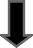 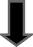 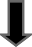 ....อ้างหนังสือระเบียบตามขั้นตอนก่อน หน้านี้และเพิ่ม พ.ร.บ.ระเบียบบริหาร งานบุคคล พ.ศ.๒๕๔๒ มาตรา ๑๕ และ ประกาศ ก.จ.จ.เชียงราย ลงวันที่ ๗ พ.ย. ๒๕๔๕ ข้อ ๓๕๖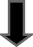 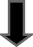 .....ประกาศ ก.จ.จ.เชียงราย๑) ลงวันที่ ๗ พ.ย. ๒๕๔๕ ข้อ ๑๓๖๒) ลงวันที่ ๑๑ ม.ค. ๒๕๔๘ ข้อ ๑๐๘๓) ลงวันที่ ๓๑ พ.ค. ๒๕๔๙ ข้อ ๑๙๔) ลงวันที่ ๑๕ ส.ค. ๒๕๕๗ ข้อ ๕ งานให้ย้ายข้าราชการ...ข้อระเบียบที่เกี่ยวข้อง(๑) ประกาศ ก.จ.จ.เชียงราย ลงวันที่ ๗พฤศจิกายน ๒๕๔๕ ข้อ ๑๕๓, ๑๕๔,๑๕๕, ๑๕๖, ๑๖๑, ๑๖๒, ๓๕๖(๒) พ.ร.บ.ระเบียบบริหารงานบุคคลส่วน ท้องถิ่น พ.ศ.๒๕๔๒ มาตรา ๑๕**กรณีย้ายต่างสายงานจะต้องจัดท าแบบ ประเมินประกอบการพิจารณาด้วย งานให้โอนข้าราชการ...ประกาศ ก.จ.จ.เชียงราย ลงวันที ๖ มกราคม ๒๕๔๗ เรื่อง หลักเกณฑ์และเงื่อนไขเกี่ยวกับการ บริหารงานบุคคลขององค์การบรหารส่วนจังหวัด (ฉบับที่ ๖) พ.ศ.๒๕๔๖ ข้อ ๑๗๙...ประกาศ ก.จ.จ.เชียงราย ลงวันที ๖ มกราคม ๒๕๔๗ เรื่อง หลักเกณฑ์และเงื่อนไขเกี่ยวกับการ บริหารงานบุคคลขององค์การบรหารส่วนจังหวัด (ฉบับที่ ๖) พ.ศ.๒๕๔๖ ข้อ ๑๗๙ (ต่อ) งานให้โอนข้าราชการ งานตรวจสอบวุฒิการศึกษาของข้าราชการบรรจุใหม่....หนังสือ ก.จ. ที่ มท ๐๘๐๙.๒/ ว ๑๔๗ ลงวันที่ ๒๔ กันยายน ๒๕๕๐ เรื่อง การตรวจสอบคุณวุฒิการศึกษา ของข้าราชการหรือพ นักงาน ส่วน ท้องถิ่น งานตรวจสอบประวัติบุคคลของข้าราชการบรรจุใหม่.....ระเบียบส านักนายกรัฐมนตรีว่าด้วย การรักษาความปลอดภัยแห่งชาติ พ.ศ.๒๕๕๒ ข้อ ๒๕ (๑) , ๒๖ (๑)......หนังสือจังหวัดเชียงราย ที่ ชร ๐๐๒๓๒/๖๐๒ ลงวันที่ ๒๕ มีนาคม๒๕๕๖ เรื่อง ระเบียบส านักนายกรัฐมนตรี ว่าด้วยการรักษาความปลอดภัยแห่งชาติ......หนังสือจังหวัดเชียงราย ที่ ชร ๐๐๒๓๒/๖๐๒ ลงวันที่ ๒๕ มีนาคม๒ ๕ ๕ ๖ เรื่อ ง ระเบี ยบส านั กนายกรัฐมนตรีว่าด้วยการรักษาความปลอดภัย แห่งชาติ พ.ศ.๒๕๕๒ งานทะเบียนประวัติ การสรรหาพนักงานจ้างตามภารกิจและพนักงานจ้างทั่วไป...ประกาศก่อนวันรับ สมัครไม่น้อยกว่า ๕ วัน...ไม่น้อยกว่า ๗ วัน...อายุตามสมควร ไม่เกิน ๑ ปีข้อระเบียบ: ประกาศ ก.จ.จ.เชียงราย ลงวันที่ ๑๒ กรกฎาคม ๒๕๔๗ เรื่อง หลักเกณฑ์เกี่ยวกับพนักงานจ้าง ข้อ ๑๘,๑๙ การสรรหาพนักงานจ้างผู้เชี่ยวชาญพิเศษ...ประกาศก่อนวันรับ สมัครไม่น้อยกว่า ๕ วัน...ไม่น้อยกว่า ๗ วัน...อายุบัญชีตามที่ เห็นสมควร ไม่เกิน ๖๐ วัน งานต่อสัญญาจ้าง ข้อระเบียบที่เกี่ยวข้อง๑ .ป ร ะ ก าศ ก .จ .จ .เชี ย งรา ย ล งวั น ที่ ๗ พฤศจิกายน ๒๕๔๕ เรื่อง หลักเกณฑ์และ เงื่อนไขเกี่ยวกับการบริหารงานบุคคลของ อบจ. ๒.ป ระกาศ ก.จ.จ.เชียงราย ลงวัน ที่ ๑ ๒ กรกฎาคม ๒๕๔๗ เรื่อง หลักเกณฑ์เกี่ยวกับ พนักงานจ้าง ข้อ ๙, ๓๔ (ก) (ข) และฉบับที่ ๓ลงวันที่ ๑๕ สิงหาคม ๒๕๕๗ ข้อ ๔๔ ข้อระเบียบที่เกี่ยวข้อง๑ ) พ .ร.บ .ระเบี ย บ บ ริห ารงาน บุ ค ค ล พ.ศ.๒๕๔๒ มาตรา ๑๕๒) ประกาศ ก.จ.จ.เชียงราย ลงวันที่ ๑๒ กรกฎาคม ๒๕๔๗ เรื่อง หลักเกณฑ์เกี่ยวกับ พนักงานจ้าง ข้อ ๙, ๓๔ และฉบับที่ ๓ ลงวันที่ ๑๕ สิงหาคม ๒๕๕๗ ข้อ ๔๔๓) หนังสือ ก.จ. ที่ มท ๐๘๐๙.๕/ว ๑๒๒ ลงวันที่ ๑๔ พฤษภาคม ๒๕๕๓ เรื่อง การ พิจารณาต่อสัญญาจ้างพนักงานจ้าง การออกจากราชการไม่ต้องท าเป็นค าสั่ง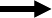 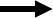 ไม่ต้องให้ ก. จังหวัดเห็นชอบ แจ้ง ก. จังหวัดเพื่อทราบ การออกตามกฎหมายว่าด้วยบ าเหน็จบ านาญ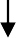 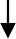  ข้าราชการ/ลูกจ้างประจ า เกษียณอายุราชการ การลาออก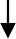  การให้ออก ขอรับบ าเหน็จ/บ านาญของข้าราชการ ขอรับเงินบ าเหน็จ/บ านาญรายเดือนของลูกจ้างประจ า ข้าราชการ/พนักงานจ้าง (พนักงานจ้างตามภารกิจ) ลาออกจากราชการ....ตามแบบ ลก.๑ โดยยื่นล่วงหน้าไม่น้อยกว่า ๓๐ วัน (ตามประกาศ ก.จ.จ.เชียงราย ลงวันที่๒๔ มกราคม ๒๕๔๕ เรื่อง หลักเกณฑ์ และ เงื่อนไขในการสอบสวนการลงโทษทางวินัย การให้ออกจากราชการ การอุทธรณ์ และการ ร้องทุกข์ ข้อ ๑๐๔, ๑๐๘)....ข้อระเบียบ๑) พ.ร.บ. ระเบียบบริหารงานบุคคลส่วน ท้องถิ่น พ.ศ.๒๕๔๒ มาตรา ๑๕, ๒๒๒) ประกาศ ก.จ.จ.เชียงราย ลงวันที่ ๑๒ กรกฎาคม ๒๕๔๗ เรื่อง หลักเกณฑ์เกี่ยวกับ พนักงานจ้าง ข้อ ๕๕๓) ประกาศ ก.จ.จ.เชียงราย ลงวันที่ ๒๔ มกราคม ๒๕๔๕ เรื่อง หลักเกณฑ์และเงื่อนไข ในการสอบสวน การลงโทษทางวินัย การให้ ออกจากราชการ การอุทธรณ์ และการร้องทุกข์ ข้อ ๘๔, ๑๐๔ พนักงานจ้าง (พนักงานจ้างทั่วไป) ลาออกจากราชการ....พ.ร.บ.ระเบียบบริหารงานบุคคล พ.ศ.๒๕๔๒ มาตรา ๑๕, ๒๒....หนังสือส านักงาน ก.จ. ที่ มท ๐๘๐๙.๒/ว ๑๖๔ ลงวันที่ ๙ สิงหาคม ๒๕๔๘ แจ้ง แนวทางปฏิบัติเกี่ยวกับการบริหารงานบุคคล ของ อบจ.....มติ ก.จ.จ.เชียงราย ในการประชุมครั้งที่ ๘/๒๕๔๘ เมื่อวันที่ ๑๕ กันยายน ๒๕๔๘ มีมติ เห็นชอบในหลักการไว้ว่า อบจ.จะด าเนินการ ออกค าสั่งให้ พ นั กงาน จ้างทั่ วไป พ้ น จาก ต าแหน่ง โดยไม่ต้องขอความเห็นชอบ ก.จ.จ. ก่อน๓.๒ ฝ่ายส่งเสริมและพัฒนาบุคลากรฝ่ายส่งเสริมและพัฒนาบุคลากรได้ด าเนินการจัดท ากระบวนการท างาน ได้จ านวน ๑๘ กระบวนงาน ประกอบด้วย๑) การฝึกอบรมบุคลากร (หลักสูตรที่จัดส่งบุคลากรเข้าร่วมกับส่วนราชการอื่น)๒) การฝึกอบรมบุคลากร (หลักสูตรที่ อบจ.เชียงราย ด าเนินการเองหลังจากบรรจุเข้าแผนพัฒนา ข้าราชการ)๓) การเลื่อนและแต่งตั้งข้าราชการองค์การบริหารส่วนจังหวัดให้ด ารงต าแหน่งที่สูงขึ้นในระดับควบ ขั้นต้นและควบขั้นสูง๔) การเลื่อนและแต่งตั้งข้าราชการองค์การบริหารส่วนจังหวัดให้ด ารงต าแหน่งที่สูงขึ้น ส าหรับต าแหน่ง ที่ก าหนดเป็นต าแหน่งผู้ปฏิบัติงานที่มีประสบการณ์๕) การเลื่อนและแต่งตั้งข้าราชการองค์การบริหารส่วนจังหวัดให้ด ารงต าแหน่งที่สูงขึ้นนอกระดับควบ ในสายงานวิทยาศาสตร์และเทคโนโลยี๖) การปรับปรุงต าแหน่งก าหนดต าแหน่งการเลื่อนและแต่งตั้งข้าราชการองค์การบริหารส่วนจังหวัด ให้ด ารงต าแหน่งในระดับที่สูงขึ้นส าหรับต าแหน่งที่ก าหนดเป็นต าแหน่งผู้ปฏิบัติงานที่มีประสบการณ์๗) ขั้นตอนการก าหนดประโยชน์ตอบแทนอื่นเป็นกรณีพิเศษส าหรับข้าราชการ ลูกจ้างประจ า พนักงานจ้างตามภารกิจและพนักงานจ้างทั่วไป๘) การขอเครื่องราชอิสริยาภรณ์๙) การขอมีบัตรประจ าตัวข้าราชการ/ผู้รับบ าเหน็จ บ านาญ๑๐) การขอมีบัตรลูกจ้างประจ า๑๑) การขอมีบัตรรับรองการแต่งตั้ง (ผู้ช่วยผู้บริหารท้องถิ่น และผู้ช่วยประธานสภาท้องถิ่น)๑๒) การประเมินประสิทธิภาพประสิทธิผลการปฏิบัติงานของข้าราชการ ลูกจ้างประจ า และพนักงานจ้าง๑๓) การเลื่อนขั้นเงินเดือนข้าราชการ ข้าราชการครูและบุคลากรทางการศึกษา ลูกจ้ างประจ า และพนักงานจ้าง๑๔) การประเมินผลการปฏิบัติงานลาการเลื่อนค่าตอบแทนพนักงานจ้าง๑๕ การคัดเลือกต าแหน่งที่มีเหตุพิเศษต าแหน่งนิติกร (พ.ต.ก.)๑๖) ขั้นตอนการเตรียมความพร้อมและพัฒนาอย่างเข้มครูผู้ช่วย๑๗) การรับนักศึกษาฝึกประสบการณ์วิชาชีพ๑๘) ขั้นตอนการเสนอแฟ้มต่อผู้บริหารของกองการเจ้าหน้าที่ การฝึกอบรมบุคลากร (หลักสูตรที่จัดส่งบุคลากรเข้าร่วมกับส่วนราชการอื่น)สอดคล้องและจ าเป็นต่อภารกิจหน้าที่ ประโยชน์ที่ได้รับ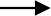 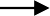 เพิ่มทักษะปฏิบัตงาน/บริหารของบุคลากร งบประมาณ สอดคล้องกับแผนพัฒนาข้าราชการระเบียบ มท. ว่าด้วยค่าใช้จ่ายในการฝึกอบรม   	 พ.ศ.๒๕๕๗ ข้อ ๙ ประกอบกับระเบียบ มท.ว่าด้วย ค่าใช้จ่ายในการเดินทางไปราชการฯ พ.ศ.๒๕๕๕ข้อ ๘*รายงานผลการอบรมตามระเบียบ มท.ว่าด้วย  	 ค่าใช้จ่ายในการฝึกอบรมฯ พ.ศ.๒๕๕๗ ข้อ ๑๐ (กรณีไปต่างประเทศรูปแบบตามหนังสือด่วนมากที่ มท. ๐๘๐๙.๓/ว ๒๙๘๘ ลว. ๔ ก.ย. ๒๕๕๐ส่งกระทรวงมหาดไทย ๒ เล่ม, จังหวัด ๑ เล่ม)*ส่งใช้เงินยืมตามระเบียบ มท.ว่าด้วยการรับเงิน  	การเบิกจ่ายเงินฯ พ.ศ. ๒๕๔๗ ข้อ ๘๖ การฝึกอบรมบุคลากร (หลักสูตรที่ อบจ.เชียงราย ด าเนินการเองหลังจากบรรจุเข้าแผนพัฒนาข้าราชการ) การเลื่อนและแต่งตั้งข้าราชการ อบจ. ให้ด ารงต าแหน่งที่สูงขึ้น ในระดับควบขั้นต้นและควบขั้นสูง การเลื่อนและแต่งตั้งข้าราชการ อบจ. ให้ด ารงต าแหน่งที่สูงขึ้น ส าหรับต าแหน่งทก าหนดเป็นต าแหน่งผู้ปฏิบัติงานที่มีประสบการณ์ การเลื่อนและแต่งตั้งข้าราชการ อบจ. ให้ด ารงต าแหน่งที่สูงขึ้นนอกระดับควบ ในสายงานวิทยาศาสตร์และเทคโนโลยี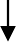  การปรับปรุงก าหนดต าแหน่งการเลื่อนและแต่งตั้งข้าราชการ อบจ. ให้ด ารงต าแหน่งในระดับที่สูงขึ้นส าหรับต าแหน่งที่ก าหนดเป็นต าแหน่งผู้ปฏิบัติงานที่มีประสบการณ์ ขั้นตอนการก าหนดประโยชน์ตอบแทนอื่นเป็นกรณีพิเศษส าหรับข้าราชการ ลูกจ้างประจ า พนักงานจ้างตามภารกิจและพนักงานจ้างทั่วไป หมายเหตุ หนังสือส านักงาน ก.จ. ก.ท. และ ก.อบต. ด่วนที่สุด ที มท ๐๘๐๙.๓/ว ๓๘๐ ลงวันที่ ๒๖ กุมภาพันธ์ ๒๕๕๘ การขอเครื่องราชอิสริยาภรณ์ การขอมีบัตรประจ าตัวข้าราชการ/ผู้รับบ าเหน็จ บ านาญ....กฎกระทรวง (พ.ศ.๒๕๔๒) ออกตาม ความใน พ.ร.บ.บัตรประจ าตัวเจ้าหน้าที่ ของรัฐ พ.ศ.๒๕๔๒ ข้อ ๓(๑) พ.ร.บ.บัตรประจ าตัวเจ้าหน้าที่ของรัฐพ.ศ.๒๕๔๒ มาตรา ๔ (๑๓), ๕, ๖ (๑๖),๘ และ ๙(๒) กฎกระทรวง (พ.ศ.๒๕๔๒) ออกตาม ความใน พ.ร.บ.บัตรประจ าตัวเจ้าหน้าที่ ของรัฐ พ.ศ.๒๕๔๒ ข้อ ๓, ๔, ๕**ข้อ ๔ ใส่เฉพาะการท าบัตรผู้รับบ าเหน็จ บ านาญ....มาตรา ๖ (๑๖) การขอมีบัตรลูกจ้างประจ า....ระเบียบกระทรวงมหาดไทยว่าด้วยบัตร ประจ าตัวลูกจ้างของหน่วยการบริหาร ราชการส่วนท้องถิ่น พ.ศ.๒๕๓๒ ข้อ ๕, ๖(๑) ระเบียบกระทรวงมหาดไทยว่าด้วย บัตรประจ าตัวลูกจ้างของหน่วยการบริหาร ราชการส่วนท้องถิ่น พ.ศ.๒๕๓๒ ข้อ ๔, ๕,๖, ๗, ๘, ๙, ๑๐(๒) ประกาศกระทรวงมหาดไทย ลงวันที่ ๗ ตุลาคม ๒๕๔๑ เรื่อง ให้อ านาจหน้าที่ของ ผู้ว่าราชการจังหวัดเป็นอ านาจหน้าที่ของ นายกองค์การบริหารส่วนจังหวัด....ประกาศกระทรวงมหาดไทย ลงวันที่ ๗ ตุลาคม ๒๕๔๑ เรื่อง ให้อ านาจหน้าที่ของ ผู้ว่าราชการจังหวัดเป็นอ านาจหน้าที่ของ นายกองค์การบริหารส่วนจังหวัด การขอบัตรรับรองการแต่งตั้ง (ผู้ช่วยผู้บริหารท้องถิ่น และผู้ช่วยประธานสภาท้องถิ่น)....หนังสือกระทรวงมหาดไทย ที่ มท ๐๘๐๙.๒/๒๓๖๒ ลงวันที่ ๒๗ กรกฎาคม๒๕๔๘ เรื่อง การขอมีบัตรประจ าตัว เจ้าหน้าที่ของรัฐ ข้อ ๑....ข้อ ๓ (๑), ๔, ๕ และ ๖....ข้อ ๓ (๑) การประเมินประสิทธิภาพและประสิทธิผลการปฏิบัติงานของข้าราชการ ลูกจ้างประจ า และพนักงานจ้าง...ป ระก าศ ก .จ .จ .เชี ย งราย ล งวัน ที่ ๗ พฤศจิกายน ๒๕๔๕ เรื่อง หลักเกณฑ์เกี่ยวกับ การบริหารงานบุคคลขององค์การบริหารส่วน จังหวัดเชียงราย ข้อ ๓๐๒...ข้อระเบียบที่เกี่ยวข้อง๑.ประกาศ ก.จ.จ.เชียงราย ลงวันที่ ๗ พฤศจิกายน๒๕๔๕ เรื่อง หลักเกณฑ์เกี่ยวกับการบริหารงาน บุคคลขององค์การบริหารส่วนจังหวัดเชียงราย ข้อ ๓๐๓, ๓๐๖๒.ประกาศ ก.จ.จ.เชียงราย ลงวันที่๑๒ กรกฎาคม๒๕๔๗ เรื่อง หลักเกณฑ์เกี่ยวกับพนักงานจ้าง ข้อ ๔๑….ส าหรับพนักงานจ้าง เมื่อครบรอบการประเมิน ให้ปฏิบัติตามประกาศ ก.จ.จ.เชียงราย ลงวันที่ ๑๒ กรกฎาคม ๒๕๔๗ เรื่อง หลักเกณฑ์เกี่ยวกับ พนักงานจ้าง ข้อ ๔๒ (แจ้งผลการประเมินพร้อม ลงนามในแบบประเมิน) และประกาศ ก.จ.จ. เชียงราย ลงวันที่ ๑๕ สิงหาคม ๒๕๕๗ ข้อ ๓๙(๓) (ค) (๒) (๓) (จัดท าบัญชีรายชื่อตามล าดับ คะแนนผลการประเมินเสนอให้คณะกรรมการ กลั่นกรองพิจารณาในการเลื่อนอัตราค่าตอบแทน ต่อไป...ป ร ะ ก า ศ ก .จ .จ .เชี ย ง ร า ย ล ง วั น ที่ ๗ พฤศจิกายน ๒๕๔๕ เรื่อง หลักเกณฑ์เกี่ยวกับ การบริหารงานบุคคลของ อบจ.เชียงราย ข้อ ๓๐๓, ๓๐๔, ๓๐๕….ประกาศ ก.จ.จ.เชียงราย ลงวันที่ ๗ พฤศจิกายน ๒ ๕๔๕ เรื่อง ห ลักเกณ ฑ์ เกี่ยวกับการบริหารงานบุคคลของ อบจ. เชียงราย ข้อ ๓๐๘ เมื่อเสร็จสิ้นการประเมิน แต่ละครั้งแล้ว....ผู้บังคับบัญชาซึ่งเป็นผู้ประเมินน าผลการ ประเมินมาใช้ประกอบการให้ค าปรึกษา แนะน าแก่ผู้รับการประเมิน เพื่อให้มีการ แก้ไขปรับปรุงการปฏิบัติงานและก าหนด แ ผ น ก ารพั ฒ น าผู้ รับ ก ารป ระ เมิ น ให้ มี สมรรถนะและผลสัมฤทธิ์ของงานดีขึ้น...ประกาศ ก.จ.จ.เชียงราย ลงวันที่ ๗ พฤศจิกายน ๒๕๔๕ เรื่อง หลักเกณฑ์ เกี่ยวกับการบริหารงานบุคคลของ อบจ. เชียงราย ข้อ ๓๐๐ และข้อ ๓๐๗ การเลื่อนขั้นเงินเดือนข้าราชการ ข้าราชการครูและบุคลากรทางการศึกษา ลูกจ้างประจ า และพนักงานจ้าง....หลักเกณฑ์๑) ประกาศ ก.จ.จ.เชียงราย ลงวันที่๗ พ ฤ ศ จิ ก า ย น ๒๕๔๕ เรื่ อ ง หลักเกณฑ์และเงื่อนไขเกี่ยวกับการ บริหารงานบุคคลขององค์การบริหาร๒) ประกาศ ก.จ.จ.เชียงราย ลงวันที่๑๐ กุมภาพันธ์ ๒๕๕๔ เรื่อง ก าหนด หลักเกณ ฑ์การเลื่อนขั้นเงินเดือน ข้าราชการองค์การบริหารส่วนจังหวัด ๓) ประกาศ ก.จ.จ.เชียงราย ลงวันที่๑ ๕ สิ ง ห า ค ม ๒ ๕ ๕ ๗ เ รื่ อ ง หลักเกณ ฑ์เกี่ยวกับพนักงานจ้าง (ฉบับที่ ๓) ข้อ ๒๙-๓๐๔) หนังสือส านักงาน ก.จ. ที่ มท๐ ๘ ๐ ๙ .๑ /ว ๓ ๔ ๖ ล งวัน ที่ ๑ ๒มีนาคม ๒๕๔๖ ได้ก าหนดโควตาและ วงเงินการเลื่อนขั้นเงินเดือน ค่าจ้าง แล ะเงิน ต อ บ แ ท น พิ เศ ษ ส าห รับ ข้าราชการและพนักงานส่วนท้องถิ่น แ ล ะ ลู ก จ้ า งป ร ะ จ า ข อ ง อ ง ค์ ก ร๕) ประกาศ ก.จ.จ.เชียงราย ลงวันที่๓๑ พฤษภาคม ๒๕๔๙ เรื่อง ก าหนด หลักเกณฑ์เกี่ยวกับการบริหารงาน บุคคลข้าราชการครูและบุคลากร ทางการศึกษาขององค์การบริหาร ส่วนจังหวัด๖) หนังสือ ส านักงาน ก.จ. ก.ท. และ ก.อบต. ที่ มท ๐๘๐๙.๔/ว ๑๒๐ ลง วัน ที่ ๑ มิ ถุน ายน ๒๕๔๘ เรื่อ ง ประกาศ อบจ.เชียงราย ลงวันที่ ๒๖ กุมภาพันธ์ ๒๕๕๘ เรื่อง การก าหนด จ านวนครั้งการลาและจ านวนวันมา ท า ง า น ส า ย ข อ ง ข้ า ร า ช ก า ร ลูกจ้างประจ า และพนักงานจ้าง อบจ. เชียงราย....หลักเกณฑ์-ประกาศ ก.จ.จ.เชียงราย ลงวันที่ ๗ พ ฤ ศ จิ ก า ย น ๒๕๔๕ เรื่ อ ง หลักเกณฑ์และเงื่อนไขเกี่ยวกับการ บ ริห ารงาน บุ คค ลขององค์การ บริหารส่วนจังหวัด ข้อ ๓๕๖ (๓) และวรรคสอง การประเมินผลการปฏิบัติงานและการเลื่อนค่าตอบแทนพนักงานจ้าง (ต่อ) การประเมินผลการปฏิบัติงานและการเลื่อนค่าตอบแทนพนักงานจ้าง การคัดเลือกต าแหน่งที่มีเหตุพิเศษต าแหน่งนิติกร (พ.ต.ก.) (ต่อ) การคัดเลือกต าแหน่งที่มีเหตุพิเศษต าแหน่งนิติกร (พ.ต.ก.) ขั้นตอนการเตรียมความพร้อมและพัฒนาอย่างเข้มครูผู้ช่วย เกณฑ์การประเมิน.....ครั้งที่ ๑-๔ ผ่านเกณฑ์ร้อยละ ๕๐.....ครั้งที่ ๕-๘ ผ่านเกณฑ์ร้อยละ ๖๐**หากไม่ผ่านเกณฑ์ นายก อบจ. อาจสั่ง ให้คณะกรรมการเตรียมความพร้อม พิจารณาทบทวน/หากทบทวนแล้วยังไม่ ผ่าน น ายกฯ และคณ ะกรรมการฯ อาจสั่งให้ครูผู้ช่วยออกจากราชการแนวทางการปฏิบัติเมื่อมีนักศึกษามาติดต่อฝึกประสบการณ์วิชาชีพ/ฝึกงาน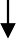 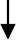 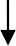 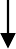 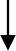 น  านักศึกษาไปรายงานตัวต่อหน่วยงานใน สังกัด อบจ.เชียงราย ที่ได้จัดไว้ (โดยประสาน ส่ งตั วก่ อ น แล้ วค่ อ ยจั ด ส่ งบั น ทึ กส่ งตั ว ภายหลัง)จัด ท าห นั งสื อ แ จ้ งก ารราย งาน ตั วขอ ง นักศึกษาฯ ให้ทางต้นสังกัดทราบ (หนังสือ ราชการ) และท าบันทึกส่งตัวนักศึกษาฯ ให้ หน่วยงานในสังกัด อบจ.เชียงราย พร้อมแบบ ประเมิน และให้ประเมินนักศึกษาฯ ก่อนฝึก ป ระส บ การณ์ วิชาชีพ /ฝึ กงาน เส ร็จสิ้ น ประมาณ ๒ สัปดาห์ และส่งแบบประเมิน กลับคืนมายังกองการเจ้าหน้าที่ ขั้นตอนการเสนอแฟ้มต่อผู้บริหารของกองการเจ้าหน้าที่๓.๓ ฝ่ายวินัยและส่งเสริมคุณธรรมฝ่ายวินัยและส่งเสริมคุณ ธรรม ได้ด าเนินการรวบรวบกระบวนการป ฏิบัติงานได้จ าน วน ๑๔ กระบวนงาน ประกอบด้วย๑) งานเลขานุการการประชุม ก.จ.จ.เชียงราย๒) การประชุม ก.จ.จ.๓) งานเบิกจ่ายค่าตอบแทน ก.จ.จ.๔) การลาพักผ่อน๕) การลาป่วย๖) การลากิจส่วนตัว๗) การเบิกจ่ายค่าตอบแทนการปฏิบัติงานนอกเวลาราชการ๘) การเบิกจ่ายค่าตอบแทนคณะกรรมการให้การสอบแข่งขัน สอบคัดเลือก๙) ขั้นตอนการด าเนินการทางวินัย๑๐) กรณีมีมูลว่ากระท าผิดวินัยอย่างไม่ร้ายแรง๑๑) กรณีมีมูลความผิดวินัยอย่างร้ายแรง๑๒) กระบวนการสอบสวน๑๓) การอุทธรณ์๑๔) การร้องทุกข์ งานเลขานุการ ก.จ.จ.เชียงราย-ส่งวาระให้กรรมการ	๑๔ เล่ม-ท้องถิ่นจังหวัด	๑ เล่ม-หัวหน้าฝ่าย	๑ เล่ม-เจ้าหน้าทีที่เกี่ยวข้อง	๑ เล่ม-ส ารองไว้	๓ เล่มประสานเจ้าหน้าที่กองกิจการสภา เตรียมเครื่องเสียงและบันทึกเทป การประชุม ผังขั้นตอนการประชุม ก.จ.จ. งานเบิกจ่ายค่าตอบแทน ก.จ.จ. ๑.กรณีเบิกจ่ายค่าตอบแทน ก.จ.จ.เชียงรายส่งจังหวัด ๒. กรณีจัดท าฎีกาเบิกค่าตอบแทนจากกองคลัง (ท า ๒ ชุด รวมส าเนาคู่ฉบับ)๑.  หลังจากท าหนังสือเบิกค่าตอบแทน ก.จ.จ.เชียงราย๒. ท้องถิ่นจังหวัดเชียงรายจะแจ้งการโอนเงินให้องค์การบริหารส่วนจังหวัดเชียงรายทราบ๓. ฝ่ายจัดเก็บรายได้จะออกใบเสร็จให้เพื่อประกอบการเบิกฎีกา๔. จัดท าฎีกา โดยมีเอกสารประกอบดังนี้๔.๑ งบรายละเอียดใบส าคัญประกอบฎีกา๔.๒ บันทึกข้อความฉบับจริง ขออนุมัติเบิกจ่ายเงินนอกงบประมาณ๔.๓ บันชีรายละเอียดการเบิกจ่ายค่าตอบแทน๔.๔ ส าเนาใบเสร็จรับเงิน (ใบสีฟ้า)๔.๕ ใบมอบฉันทะของคณะกรรมการ ก.จ.จ.เชียงราย (ฉบับจริง)๔.๖ ระเบียบคณะกรรมการข้าราชการ อบจ. ว่าด้วยค่าตอบแทนคณะกรรมการข้าราชการ อบจ.	และคณะอนุกรรมการ พ.ศ.๒๕๔๓๔.๗ บัญชีลงทะเบียนเข้าร่วมประชุม๔.๘ รายงานการปรุชม หมายเหตุ : เอกสารการเบิกจ่ายต้องเป็นฉบับตัวจริงและหัวหน้าส านักปลัด อบจ. ลงนาม รับรองความถูกต้อง๕. เมื่อเตรียมเอกสารเรียบร้อยแล้วให้กองคลังออกใบปะหน้าฎีกา๖. น าฎีกาเสนอหัวหน้าส านักปลัด อบจ. ลงนามในหน่วยงานผู้เบิก พร้อมลงนามใน Passbook(สมุดเล่มสีเขียว) ในการเบิกแต่ละครั้ง๗. เมื่อหัวหน้าส านักปลัด อบจ. ลงนามตามข้อ ๖ แล้ว น าฎีกาให้กองคลังตรวจสอบความ ถูกต้อง พร้อมลงนามรับฎีกาใน Passbook หากได้ตรวจสอบเรียบร้อยแล้ว กองคลังจะแจ้งให้ ทราบอีกครั้งหนึ่ง ขั้นตอน กรณีจัดท าฎีกาเบิกค่าตอบแทนจากกองคลังแผนผังแสดงขั้นตอน การลาพักผ่อน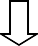 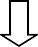 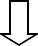 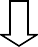 แผนผังแสดงขั้นตอน การลาป่วยแผนผังแสดงขั้นตอน การลากิจส่วนตัวการเบิกจ่ายค่าตอบแทนการปฏิบัติงานนอกเวลาราชการ--- หนังสือกระทรวงมหาดไทย ที่ มท ๐๘๐๘.๔/ว ๑๕๖๒ ลงวันที่ ๑๕ พฤษภาคม ๒๕๕๐ ข้อ ๓,๕,๗---- หนังสือกระทรวงมหาดไทย ที่ มท ๐๘๐๘.๔/ว ๑๕๖๒ ลงวันที่ ๑๕ พฤษภาคม ๒๕๕๐ ข้อ ๗.๒การเบิกจ่ายค่าตอบแทนคณะกรรมการในการสอบแข่งขัน สอบคัดเลือก---- ระเบียบกระทรวงมหาดไทย ว่าด้วยค่าใช้จ่าย การคัดเลือกพนักงานและลูกจ้างของ อปท. พ.ศ.๒๕๕๕ ขั้นตอนการด าเนินการทางวินัย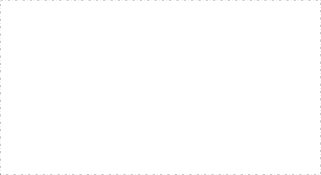 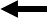 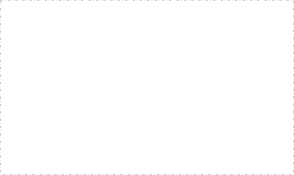 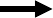  กรณีมีมูลว่ากระท าผิดวินัยอย่างไม่ร้ายแรง กรณีมีมูลว่ากระท าผิดวินัยร้ายแรง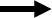  กระบวนการสอบสวน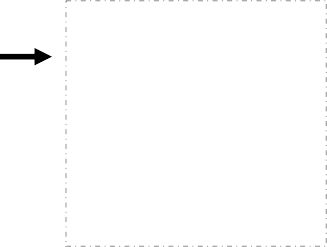  การอุทธรณ์ การร้องทุกข์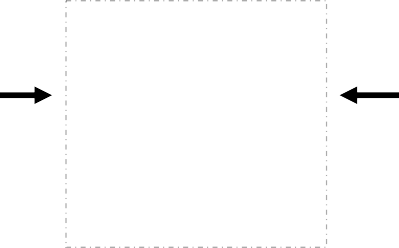 ภาคผนวก(ตามแบบค าร้องขอโอนจากต้นสังกัด)-มีหนังสือน าส่งมาจากต้นสังกัดยินยอมให้โอนอบจ. รับค าร้องขอโอน/ตรวจสอบต าแหน่งว่าง (รวบรวมค าร้องขอโอนจากทุกหน่วยงานที่ตรวจสอบ คุณสมบัติ ขอโอนภายในวันที่ ๑๕ ของเดือน)(ตามแบบค าร้องขอโอนจากต้นสังกัด)-มีหนังสือน าส่งมาจากต้นสังกัดยินยอมให้โอนอบจ. รับค าร้องขอโอน/ตรวจสอบต าแหน่งว่าง (รวบรวมค าร้องขอโอนจากทุกหน่วยงานที่ตรวจสอบ คุณสมบัติ ขอโอนภายในวันที่ ๑๕ ของเดือน)(ตามแบบค าร้องขอโอนจากต้นสังกัด)-มีหนังสือน าส่งมาจากต้นสังกัดยินยอมให้โอนอบจ. รับค าร้องขอโอน/ตรวจสอบต าแหน่งว่าง (รวบรวมค าร้องขอโอนจากทุกหน่วยงานที่ตรวจสอบ คุณสมบัติ ขอโอนภายในวันที่ ๑๕ ของเดือน)เจ้าหน้าที่ผู้รับผิดชอบรวบรวมค าร้องขอโอน เสนอประธานกรรมการฯ เพื่อนัดวัน เวลา สัมภาษณ์ ผู้ขอโอนเพื่อประกอบการพิจารณารับโอน (คณะกรรมการฯ ตามค าสั่งที่ ๓๐๓/๒๕๕๗)ลงวันที่ ๒๕ กุมภาพันธ์ ๒๕๕๗เจ้าหน้าที่ผู้รับผิดชอบรวบรวมค าร้องขอโอน เสนอประธานกรรมการฯ เพื่อนัดวัน เวลา สัมภาษณ์ ผู้ขอโอนเพื่อประกอบการพิจารณารับโอน (คณะกรรมการฯ ตามค าสั่งที่ ๓๐๓/๒๕๕๗)ลงวันที่ ๒๕ กุมภาพันธ์ ๒๕๕๗แต่งตั้งกรรมการสอบสวน วินัยอย่างไม่ร้ายแรงแต่งตั้งกรรมการสอบสวน วินัยอย่างไม่ร้ายแรงแต่งตั้งกรรมการ สอบสวนข้อเท็จจริงด าเนินการสอบสวน ตามที่เห็นสมควรด าเนินการสอบสวน ตามที่เห็นสมควร